Творческие задания по теме «Причастие»по учебнику «Русский язык» под ред. Е.А. Быстровой для 7 класса. – Москва, «Русское слово», 2017 г., составленные по текстам, энциклопедий, 
справочников, словарейТворческие задания по теме «Причастие»1.& 12 Что такое причастие? 2.& 13 Причастный оборот 3.& 14 Действительные и страдательные причастия4.& 15 Образование причастий настоящего времени5.& 16 Образование причастий прошедшего времени 6.& 17 Полные и краткие причастия7.& 18 Морфологический разбор причастий8.& 19 Правописание н и нн в причастиях и отглагольных прилагательных9.& 20 Слитное и раздельное написание не с причастиями10.&21 Употребление причастий в речиЧто обозначает причастие? Подберите высказывания великих людей о причастии и напишите, как вы его понимаете. Эталон:«Часть речи, причастная к глаголу, в образе прилагательного» (В.И.Даль).Очень верная формулировка, ведь причастие – это глагольная форма, имеющая признаки и глагола, и прилагательного. Причастие отвечает на вопрос прилагательного «какой?» и обозначает признак предмета.«В значении причастияГлагол и прилагательноеТак приняли участие,Что оба в нем влиятельны» (О.Соболева)Причастие включает в себя признаки прилагательного и глагола равноправно.
Подберите небольшой текст из книги Т.Рик "Привет, Причастие!" (Т.Рик – Москва, РИО «САМОВАР», 1997 г.) и проведите исследование: какую роль играет эта часть речи в тексте?Подсчитайте, из скольких слов состоит текст.Эталон:По планете Кальбульблю всю зиму идут сияющие синие дожди, и поэтому даже маленькие лужицы разливаются и превращаются в бушующие моря. И тогда все люди и звери, живущий на Кальбульблю, забираются в горы и там зимуют. Зато когда наступает лето, вся Кальбульблю покрывается огромными, белыми, удивительно пахнущими цветами. Над ними порхают оранжевые, сладко жужжащие птички, напоминающие крохотные вертолётики. В зарослях бродят сиреневые овечки, жующие траву, и клетчатые ослики с ушами, свисающими до самой земли. Мои одноклассники, втихаря прогуливающие занятия, катаются на этих осликах. Жители Кальбульблю — весёлые краснощёкие человечки, летающие по своим делам при помощи небольших складывающихся крылышек. В тексте 95 словаСуществительных: 30Глаголов: 10 Прилагательных: 11Местоимений: 11Причастий: 10 Предлогов: 11 Причастия – делают речь выразительной; текст более яркий, образный; они передают изменения, которые происходят с предметом. В данном тексте причастие занимает всего 10,5% от общего количества слов. Причастный оборот 1.Выпишите 2-3 предложения с причастным оборотом из учебника физики 7 класса (Физика, 7 класс: А.В.Перышкин. – 16-е изд. Стереотип. – М.: дрофа, 2013.).Эталон: Вода в чайнике, поставленном на огонь, закипит.Любые превращения вещества или проявления его свойств, происходящие без изменения состава вещества, называют физическими явлениями.2. Витя должен был выписать афоризмы с причастным оборотом. Оцените работу, справился ли он?1. Улыбка — это кривизна, всё выпрямляющая (Филлис Диннер). 2. Все мы, художники, неуверенные в таком бытии, но уверенные в нереальности другого, день за днем ждем, чтобы начать наконец жить (Альберт Камю). 3. Оглядываясь теперь назад, ясно, что он стремился на бумаге к лаконичности, к лапидарности, присущей поэтической речи: к предельной емкости выражения (Иосиф Бродский). 4. Яд, мудрецом предложенный, прими, из рук же дурака не принимай бальзама (О.Хайам). 5. Есть три рода подлецов на свете: подлецы наивные, то есть убежденные, что их подлость есть высочайшее благородство, подлецы, стыдящиеся собственной подлости при непременном намерении все-таки ее докончить, и, наконец, просто подлецы, чистокровные подлецы (Ф.М. Достоевский).Действительные и страдательные причастия1. Выписать из отрывка статьи К.Бальмонта «Русский язык» (Избранное: Стихи. Переводы. Статьи., Москва, Правда, 1990г.) действительные и страдательные причастия.Из всех слов могучего и первородного русского языка, полногласного, кроткого и грозного, бросающего звуки взрывным водопадом, журчащего неуловимым ручейком, исполненного говоров дремучего леса, шуршащего степными ковылями, поющего ветром, что носится и мечется и уманивает сердце далеко за степь, пресветло сияющего серебряными разливами полноводных рек, втекающих в синее море, — из всех несосчитанных самоцветов этой неисчерпаемой сокровищницы языка живого, сотворенного и, однако же, без устали творящего, больше всего я люблю слово — воля. Так было в детстве, так и теперь. Это слово — самое дорогое и всеобъемлющее. (К. Бальмонт).Эталон: Эталон:Найдите в данных изречениях причастия, определите их вид.2.Подберите для соседа по парте по 5-7 страдательных и действительных причастий из учебника по физике за 7 класс (Физика, 7 класс: А.В.Перышкин. – 16-е изд. Стереотип. – М.: дрофа, 2013.).	Эталон.Эти причастия были найдены в п.1-5 учебникаОбразование причастий настоящего времени.Прочитайте фрагмент статьи С. Н. Калякина «Эти загадочные грибы» из журнала «Юный ученый» (2019г., №2) и выпишите причастия настоящего времени.Какое увлекательное занятие — собирать в лесу грибы! Бывало, идешь по берёзовой роще и видишь, как в траве притаился гриб с коричневой шляпкой и мясистой белой ножкой. Это боровик. Достанешь из кармана перочинный нож, срежешь аккуратно, чтобы не повредить грибницу, и положишь в корзину. А глядишь, рядом еще два стоят поменьше. Вот такая «тихая» охота. Грибы — это уникальные царство живой природы, объединяющее эукариотические организмы, сочетающие в себе некоторые признаки как растений, так и животных. Царство грибов — одна из самых больших и процветающих групп организмов. В настоящее время известно около 100 тыс. видов грибов Грибы изучает наука микология, которая считается разделом ботаники, поскольку ранее грибы относили к царству растений.
Эталон:Объединяющее, сочетающие, процветающих.2.  Подберите высказывания из сборника «Слово о книге» (Москва «Книга», 1994 г.) и выпишите причастия настоящего времени, указав способ образования.
         1. Очевидным условием возможности культуры языка является, во-первых, высокая лингвистическая сознательность говорящих, а во-вторых, тесно связанная с этим любовь к языку... Сами по себе лингвистические знания не могут воспитать лингвистического вкуса и лингвистической дисциплины, если они не предваряются культурностью говорящего. Культурность в общем смысле этого слова и является необходимым предварительным условием сознательной любви к языку. (Г.О.Винокур.)        2.Слог - это внешняя одежда; мысль - это тело, скрывающееся под одеждой. (И.А.Гончаров.)        3.Все доступно нашему языку. Он властен все выразить, изобразить и передать. В нем гуденье далеких колоколов и серебро ближних колокольчиков. В нем ласковые шорохи и хрусты. В нем травяные шелесты и вздохи. В нем клёкот и свист, и щебет птичий. В нем громы небесные, и рыки звериные, и вихрьи зыбкие, и плески чуть слышные. В нем вся поющая русская душа, эхо мира и стоны человеческие, и зерцало божественных видений... (И.А.Ильин.)         4.Язык похож на надтреснутый котёл, по которому мы выстукиваем мелодии, звучащие так, как будто они предназначены для танцев медведя, между тем как мы бы хотели тронуть ими звёзды. (Гюстав Флобер.)         5.Словарь отражает все изменения, происходящие в мире. Он запечатлел опыт и мудрость веков и, не отставая, сопутствует жизни, развитию техники, науки, искусства. (С.Я.Маршак)Эталон.В первом высказывании есть причастие говорящих – это действительное причастие настоящего времени, можно образовать форму страдательного причастия настоящего времени – говоримый.Во втором высказывании действительное причастие настоящего времени скрывающееся, форма страдательного причастия настоящего времени не образуется.В третьем высказывании действительное причастие настоящего времени поющая, форма страдательного причастия настоящего времени не образуется.В четвертом – звучащее – действительное причастие настоящего времени, форма страдательного причастия настоящего времени не образуется, т.к. глагол непереходный.В пятом высказывании причастие происходящее - действительное причастие настоящего времени, форма страдательного причастия настоящего времени не образуется, т.к. глагол непереходный.Образование причастий прошедшего времени.Проведите исследование «Сказки о Кощеевом царстве» из книги Т.Рик "Привет, Причастие!" (Т.Рик – Москва, РИО «САМОВАР», 1997 г.), найдите причастия прошедшего времени.Сказка о Кощеевом царстве.Замок Кощея находился на полуразрушенной скале, недалеко от пылающего озера. На берегу стояли каменные фигуры рыдающих девушек. Это были сказочные красавицы, не желавшие выходить замуж за Кощея.В пещере за озером проживало постаревшее Чудо-Юдо, воспитывающее внучку Чудьку-Юдьку. У внучки была маленькая огнедышащая пасть и косички, торчащие в разные стороны. Каждый вечер над пещерой поднимался дымок – это дышала Чудька-Юдька, засыпавшая под дедушкину сказку.По небу летала в своей ступе Баба-Яга, поселившаяся в сторожке на курьих ножках. Когда она была совсем юная, любила сиживать у окна с вышиванием, а молодой Кощей, прогуливавшийся по лесу, останавливался поглазеть на нее. Но однажды произошла ссора, разрушившая дружбу Яги и Кощея. Яга превратилась в лазутчицу и освобождала невольниц, заколдованных Кощеем.Эталон: Полуразрушенной, не желавшие, постаревшее, засыпавшая, поселившаяся, прогуливавшийся, разрушившая, заколдованныхПодберите словаря В.И.Даля «Пословицы русского народа» (Издательство Азбука 2007г.) пословицы, где используются причастия прошедшего времени.Эталон:Вольному воля, спасённому рай.Битого, пролитого да прожитого не воротишь.Дважды совравшему. третий раз не поверят.6. Полные и краткие причастия1. Подберите из словаря В.И.Даля «Пословицы русского народа» (Издательство Азбука 2007г.). Выпишите пословицы и поговорки с полными и краткими причастиями.Эталон:Пословицы с полными причастиями:
1. Добро по миру не рекой течёт, а сплочённой семьёй живёт.
2. Материнский гнев, что тающий снег.
3. Родившая мать кормит детей, как плодородная земля людей.
4. На что найденный клад, коли в семье лад.
5. Без охоты и человек – болван, не знающий забавы.
6. Битая посуда два века живёт.
7. Битому коту лишь лозу кажи.
8. Битому псу только плеть покажи.
9. Битый пёс догадлив стал.Пословицы с краткими причастиями:
1. Бит – добро, а не бит – и лучше того.
2. Бумажная вина не прощена.
3. Было стрижено, а теперь брито.
4. Было три жены, да все не острижены.
5. Не пойман – не вор.
6. Это вилами на воде писано.	2.Подберите из Обратного словаря (Обратный (инверсионный) словарь русского языка,  А.А.Зализняк - М.: Русский язык, 1977)примеры полных причастий для проверки знаний соседа по парте. Образуйте из полных причастий краткие.Эталон: Прикрытый – прикрытПроверенный – проверенДопитый – допитВыдуманный – выдуманУслышанный – услышанМорфологический разбор причастийПодберите из сборника «Слово о книге» (Москва «Книга», 1994 г.) 1-2 высказывания, в которых используются причастия и произведите морфологический разбор.Эталон:1.В книгах живут думы прошедших времен; внятно и отчетливо раздаются голоса людей, прах которых давно разлетелся, как сон. (Карлейль Томас)2.Видеть прекрасно изданную пустую книгу так же неприятно, как видеть пустого человека, пользующегося всеми материальными благами жизни. (В.Г. Белинский) Часть речи слова прошедших — причастие, образовано от глагола пройти.Морфологические признакиНачальная форма: прошедший (именительный падеж единственного числа мужского рода);Постоянные признаки: действительное, прошедшее время, совершенный вид;Непостоянные признаки: множественное число, родительный падеж, полная форма.Синтаксическая роль
В предложении причастие в полной форме выступает в роли определения (прошедших).Часть речи слова изданная — причастие, образовано от глагола издать.Морфологические признакиНачальная форма: изданный (именительный падеж единственного числа мужского рода);Постоянные признаки: страдательное, прошедшее время, совершенный вид;Непостоянные признаки: единственное число, именительный падеж, женский род, полная форма.Синтаксическая роль
В предложении причастие в полной форме выступает в роли определения (изданная).Проведите исследование п.41с. 107  в учебнике географии (География, М., «Русское слово», 2015г., 2я часть), найдите все причастия и дайте им морфологическую характеристику.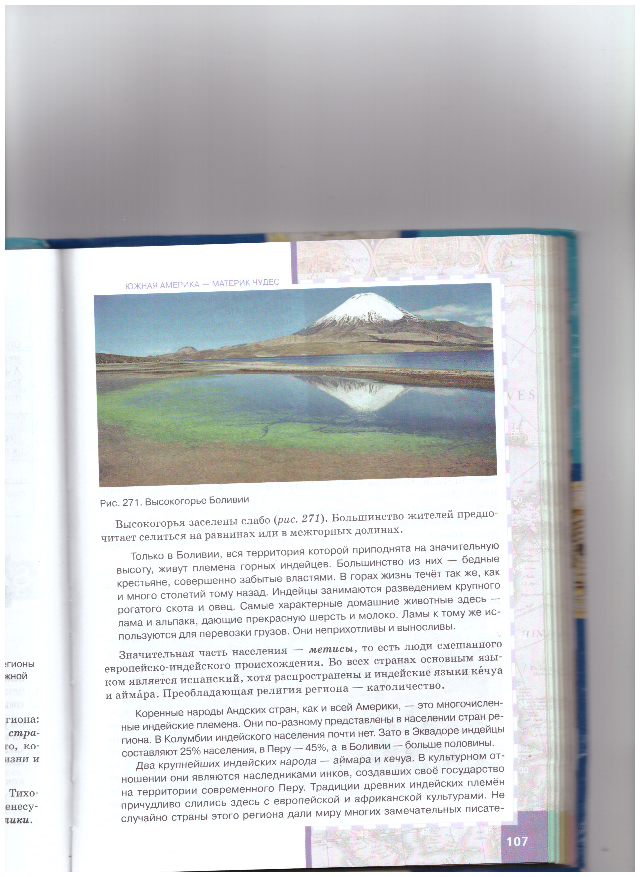 Эталон:Расположены – причастие, н.ф. – расположенный, образовано от глагола расположить, страд.прич., сов.в., прош.вр., невозвр., мн.ч,, в предложении является сказуемым.Преобладающая - причастие, н.ф. – преобладающий, образовано от глагола преобладать, дейст.прич., несов.в., наст.вр., невозвр., ед.ч,, ж.р., И.п. в предложении является определением.Распространены - причастие, н.ф. -  распространённый, образовано от глагола распространить, страдательное, прошедшее время, совершенный вид, невозвр., множественное число, краткая форма, предложении является сказуемым.Представлены - причастие, н.ф. -  представленный, образовано от глагола представить, страдательное, прошедшее время, совершенный вид, невозвр., множественное число, краткая форма, предложении является сказуемым.Создавших - причастие, н.ф. -  создавший, образовано от глагола создать, действительное, прошедшее время, совершенный вид, невозвр., множественное число, родительный падеж, полная форма, предложении является определением.8.Правописание н и нн в причастиях и отглагольных прилагательных1. Подберите из Орфографического словаря ( Орфографический словарь,  В.В. Лопатин, Институтом русского языка имени В.В. Виноградова, 2007 год) 10-15 слов для словарного диктанта.Эталон:довезЁнный, зАгнутый, зАнятый,  зАпертый, заселенА, наделЁнный, нажИвший, налитА, начАвший, нАчатый, низведЁнный, ободрЁнный, обострЁнный отключЁнный, повторЁнный. 2.Прочитайте 5-6 рецептов из книги «О вкусной и здоровой пищи» (Книга о вкусной и здоровой пищи. Редактор Л.И.Воробьева. – Москва. «изд.: «Пищевая промышленность», 1980.). Проведите исследование об употреблении причастий  в этих рецептах.Эталон:Вывод: В прочитанных рецептах нет ни одного причастия.9.  Слитное и раздельное написание не с причастиями1. Подберите из учебника по литературе 1 части 2-3 предложения по теме: «Слитное и раздельное написание не с причастиями».Эталон:Все дома приплюснуты, давно не штукатурены, крыши не крашены, ставни затворены (Чехов)Глубокая, не тронутая даже шелестом единственного сухого листа тишина простиралась в лугах (Паустовский)Для тебя приметы дороги, что никому не видимы (Твардовский.)2. Исправить речевые ошибки, преобразуя данные предложения в предложения с причастными оборотами.1. Молодые работники, которые переселились в наши места, были довольны теми домами, которые для них построили. 2.Действительно, пуля, которую выпустил молодой охотник, попала в дерево, которое росло на краю пруда. 3. Кошка, которая играла с клубком, вдруг увидела мышь, которая сидела под лавкой. 4. Ту комнату, в которой раньше жил Егор, теперь дед отдал племяннице, которая недавно приехала из Москвы. 5. Письмо, которое написала Татьяна, так и осталось лежать на тумбочке, которая стояла возле кровати. 6. Мы сели в автобус, который ехал в новый микрорайон, который построили совсем недавно. 7. Князь поднял лук, который подал ему слуга, и выстрелил в лань, которая как раз в этот момент выпрыгнула из кустов на дорожку.Эталон:1. Молодые работники, переселившиеся в наши места, были довольны построенными для них домами. 2.Действительно, пуля, выпущенная молодым охотником, попала в дерево, растущее на краю пруда. 3. Кошка, играющая с клубком, вдруг увидела мышь, сидевшую под лавкой. 4. Ту комнату, в которой раньше жил Егор, теперь дед отдал племяннице, недавно приехавшей из Москвы. 5. Письмо, написанное Татьяной, так и осталось лежать на тумбочке, стоявшей возле кровати. 6. Мы сели в автобус, ехавший в новый микрорайон, построенный совсем недавно. 7. Князь поднял лук, поданный ему слугой, и выстрелил в лань, как раз в этот момент выпрыгнувшую из кустов на дорожку.10. Употребление причастий в речи1. Напишите шуточное письмо, используя в нем краткие страдательные причасти, выделите суффикс и укажите глагол, от которого образовано данное причастие.Эталон:Здравствуй, сестренка!Живем очень хорошо. Дом всегда прибран, белье выстирано и выглажено. В комнате очень уютно: пол застелен ковром, шторы накрахмалены и обшиты оборочками, стены украшены картинами. Цветы вовремя политы и подкормлены.Книги разложены по полочкам. Игрушки бывают разбросаны, но вечером они всегда собраны и спрятаны в специальные ящики.Приезжай в гости, очень ждем!● прибран – Н – прибрать;
● выстирано – Н – выстирать;
● выглажено – ЕН – выглядеть;
● застелен – ЕН – застелить;
● накрахмалены – ЕН – накрахмалить;
● обшиты – Т – обшить;
● украшены – ЕН – украсить;
● политы – Т – полить;
● подкормлены – ЕН – подкормить;
● разложены – ЕН – разложить;
● разбросаны – Н – разбросать;
● собраны – Н – собрать;
● спрятаны – Н – спрятать;2. Подберите высказывания великих людей из «Больной книги афоризмов – по русским и иностранным источникам» (Больной книги афоризмов – по русским и иностранным источникам, -Бушенко К.В., издательство 6, исправленное. – М.: изд.ЭКСМО, 2002.).Эталон:«В России появились первые в мире разорившиеся бедняки» (М.Жванецкий)«Несгибаемость  - это достоинство, переходящее с годами в диагноз» (Ю.Базырев)«Как описываются машины в рекламных проспектах? «Волнующие», «эффектные», «изящные», «грациозные», «обтекаемой формы». Прямо не знаешь, куда их везти – в гараж или в номер мотеля». (Р.Орбен)Выполнила:   Артамонова Елена Валерьевнаучитель русского языка и литературы МБОУ “Школа №70” Кировского района г.КазаниКазань, 2022Действительные причастияСтрадательные причастияДействительные причастияСтрадательные причастияБросающего, журчащего, шуршащего, поющего, сияющего, втекающих, творящегоИсполненного, несосчитанных, сотворенногоДействительные причастияСтрадательные причастияпроисходящемуВнесенныйокружающемПоставленномимеющихВзятымиобозначающиеИспользуемогонаходящихсяизмеряемой